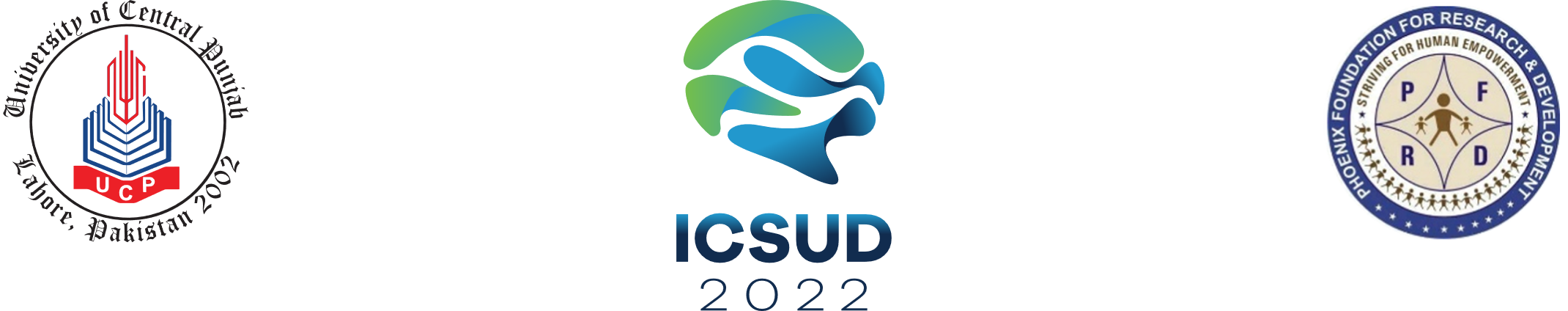 Full Name:  	Qualification: 	Occupation: 	Job Designation:  	Email:  	University/Organization:  	Preferred  Mailing Address:  	Telephone: 		NIC/ Passport No:  	Attending Conference as (Choose only one option):Oral or poster presenter (National)	Oral or Poster presenter (International)Students/Audience other than oral and poster presenters who need conference participation certificate (National)Participating as (Choose only one option):Students/Audience other than oral and poster presenters who need conference participation certificate (International)Students/AudiencePaper PresenterPoster PresenterMode of Payment (Choose only one option):Online Transfer through Bank                                 Jazz Cash                                                            on Desk (Cash)REGISTRATION DETAILSCONFERENCE FEESRegistration Fees: Registered participants of the conference will get soft copy of certificate of participation and abstract booklet via email.PLEASE CHECK APPROPRIATE REGISTRATION FEE:	REGISTRATIONPayment method: Please state the conference name and the full name of the participant. The conference fee should be paid by cheque, Draft or electronic transfer to the following account: Kindly email a scanned copy of receipt for records to Dr. Noor-ul-Zamman (pfrdpak@gmail.com)Account title: Phoenix Foundation for Research and Development	Account Number: 01032320311714110871 IBAN Number (For Internationals):Summit Bank Johar town BranchPayment should be made in Pakistani Rupees.Date: 	_/ 	_/ 		Signature: 	(Organizer/Coordinator)Dr. Noor-ul- Zamman RafiqueDirector Phoenix FoundationMs. Pakeeza HaiderUniversity of Central Punjab Lahore, PakistanPhone Number: 042-35-880007-Ext: 548StatusRegistration FeeConference Registration for ProfessionalsPKR 1500Oral & Poster Presenters (National)PKR 1000Oral & Poster Presenters (International)USD 50Students/Audience other than oral and poster presenters who need conference participation certificate (National)PKR 800